السيرة الذاتيةالاســـــــــــــــم		: د. قاسم يحيى رحاوي محمودالجنســـــــــــية 		: عراقيالعنوان الدائم		: جمهورية العراق / الموصل / حي الكفاءات الثانيةرقم الموبايل 		: 07703033367البريد الالكتروني	: dr.kasim53@gmail.comالمؤهلات العلمية	:عنوان رسالة الماجستير:Studies of some biochemical changes produced from effect snake venom Naja Haja in chicks.دراسة تأثير سموم بعض الافاعي Naja Haja على بعض التغيرات الحيوية لافراخ الدجاج.عنوان رسالة الدكتوراهThermodynamic study of Coenzyme Q interaction with nucleic acid and nucleosides, and different kinetics through lecithin vesicles.دراسة الديناميكا الحرارية لتأثير مساعد الانزيم Q مع قواعد الاحماض الامينية والنيكليوسيدات والحركية النفاذة خلال الحويصلات الليسيثين. اول تعين لي في الدوائر الحكومية كان بتاريخ 7/5/1984م في معامل السكر والخميرة بالموصل. عملت بصفة مساعد كيمياوي في قسم الخميرة (خميرة الخبز )بداية التعيين الى ان تم تدريبي بدورات مركزة وغاية في الأهمية و بما يتعلق بحياة وتحضير سلالة خميرة الخبز وانتاجها صناعيا.استلمت مسؤولية قسم انتاج الخميرة 1984-1989م استلمت مسؤولية قسم السيطرة النوعية منذ 1986-1987التحقت بدراسة الدكتوراه وحصلت على الشهادة بتاريخ 18/5/1993ماستلمت مسؤولية قسم البحث والتطوير 1993-1996أجريت بعض البحوث المعملية على نطاق الانتاج2-7-1- انتاج الخميرة من السكر2-7-2- انتاج الخميرة من الرقي والبطيخ2-7-3- انتاج مادة حامض الستريك من المولاسدخلت  دورة تدريبية لمدة 45 يوم تحت اشراف مدير المعامل الفني السيد عبدالوهاب السراج (رحمه الله تعالى) وفي هذه الدورة التعليمية والتطبيقية أعطيت لي التعليمات والتقارير الإنتاجية بالتفاصيل لتحسين نوعية الخميرة وكمية انتاجها اليومي وبالتالي الشهري.. وهذا ما تحقق بالفعل اثناء وبعد استلامي قسم الإنتاج حيث حققنا بعون الله تعالى الخطة التصميمية لقسم خميرة الخبز الطرية وبفاعلية 110 دقيقة ... وهذه الفاعلية تتنافس مع فاعلية خميرة الخبز الجافة الفرنسية (لوسافر) والتركية (باكمايا)...اشرف الخبير الفرنسي السيد كاريه الخبير في خميرة الخبز الفرنسية الذي استدعته إدارة معامل السكر والخميرة على تدريبي ولمدة شهر واخذت منه المعلومات الحديثة (في ذلك الوقت) لتطوير انتاج خميرة الخبز اثناء عمليات التخمير في المراحل الإنتاجية :2-9-1- Pure Culture PC2-9-2- First Generation2-9-3- Second Generation2-9-4- Third Generationأشرفت وتمكنت من العملية الإنتاجية منذ بداية تحضير المولاس (المادة الأساسية في تغذية خميرة الخبز) وتحضير المواد المساعدة التي تدخل في تغذية خميرة الخبز وطراق التعقيم للأجهزة المختلفة والخزانات وجميع خطوط الإنتاج... والسيطرة على والتحكم بوحدة التبريد بالبخار تحت ظروف التخلخل (الضغط المنخفض)أجريت تحوير في عملية ترشيح الخميرة لتقليل الفاقد الذي كان يحدث في منطقة تعبئة خميرة الخبز الطرية مما أدى الى زيادة ملحوظة حسبت بنسبة 20% في كمية الإنتاج اليومي والشهري. نتيجة لذلك حصلت على اول شكر وتقدير من قبل السيد المدير العام إضافة الى مكافئة نقدية 30% راتب شهر. كما عزز موقفي وثقة المسؤولين بي.تم تشخيص العطلات ونقاط الضعف الحاصلة في مجفف خميرة الخبز المتواجد منذ تأسيس القسم سنة 1975 والبدا بإصلاحها من قبل المختصين.وجودي في معامل السكر والخميرة كنت اتابع انتاج المولاس كناتج عرضي لصناعة السكر وما يدخل من مواد أولية وعمليات مختلفة في انتاج السكر. كما تابعت قسم الزراعة للبنجر المادة الزراعية كمصدر لانتاج السكر من عصير البنجر..حضرت اسمدة تستخدم في الزراعة اثرت على زيادة انتاج النبات وحتى على مستوى نباتات مختلفة وخضراوات من طماطا وخيار وبطاطا ... الخحصلت على شهادات شكر وتقدير ومكافأة نقدية متفاوتة.حصلت على موافقة وزير الصناعة على استقالتي من معامل السكر والخميرة في 26/10/1996مسافرت خارج القطر الى الجمهورية اليمنية بتاريخ 1/11/1996محصلت على عقد مع كلية التربية /جامعة صنعاء للعام الدراسي 1996/1997متعاقد مع كلية التربية في جامعة ذمار الناشئة في النصف الثاني للعام الدراسي 1996/1997م واستمر التعاقد معهم لمدة ثمانية أعوام لينتهي في 15/7/2004شغلت منصب رئيس قسم الكيمياء منذ بداية التعاقد حتى نهايته بعد ثمانية أعوام (1997-2004).شغلت منصب نائب عميد كلية التربية للعام الجامعي 1997/1998ماحد أعضاء الهيئة التدريسية لكليات الطب وطب الاسنان والعلوم وتدريس منهج الكيمياء العامة 1, 2 للمراحل الأولى في هذه الكليات.درّست منهج الكيمياء الفيزيائية  1, 2, 3, 4, 5, 6, للمراحل الثانية والثالثة والرابعة قسم الكيمياء كلية التربيةدرّست الكيمياء الفيزيائة الحرارية للمرحلة الثالثة لقسم علوم الحياة في كلية التريبة.أشرفت على وضع المناهج الدراسية لقسم الكيمياء لكليتي العلوم التطبيقية والتريبة.شغلت رئاسة اللجنة الامتحانية لكلية التربية وكنت احد أعضائها في اغلب الأوقات.ترجمت عدة فصول من كتاب الكيمياء المتقدمة للمؤلف فيليب ماثويز من اللغة الإنكليزية الى اللغة العربية واستخلص من ذلك ثلاث كتب منهجية تم تدريسها في قسم الكيمياء.الفت كتاب ( صفات العناصر في الجدول الدوري) لم يحالفني الحظ بطباعته.أشرفت على إقامة المعارض السنوية في القسم والذي يتم فيها عرض نتاجات الطلبة من صناعات للمواد المستهلكة من قبل المجتمع وبحضور كبار الشخصيات في الجمهورية اليمينة.الاشراف على إقامة ندوتين علميتين لطلبة المرحلة الرابعة لتقديم ما لديهم من نتاجاتهم البحثية خلال العام الدراسي.أشرفت على وشاركت بصناعة العديد من الصناعات الخفيفة مع الطلاب عندما سنحت لي الفرصة في الجمهورية اليمنية وحصلت على المواد الأولية لتلك المنتجات المنزلية والتجميلية مثل أدوات التجميل وصناعات الصابون المختلفة ومعاجين الاسنان... الخ وفي خدمة المجتمع اليمني. وهذه النتاجات كانت تعرض وتباع بمعارض كبيرة في الكلية ليشاهدها الأهالي وطلاب الثانويات والمدارس بمختلف المحافظات اليمنية ولمدة أسبوع على اقل فترة زمنية للعرض...تقديم المشورة والمصاحبة لمناجم العقيق والمعادن الثمينة في مناطق مختلفة في اليمنقدمت دراسة انشاء مصنع لإنتاج خميرة الخبز الى شركات هايل سعيد الذائعة الصيت في محافظة تعز اليمنية.حصلت على العديد من شهادات الشكر والتقدير من عمداء الكليات ورئيس الجامعة وشخصيات مسؤولة على نطاق المحافظة والجمهورية.حصلت على عقد من جامعة دهوك في بداية الفصل الدراسي الثاني للعام الجامعي 2004/2005 ودام هذا العقد لمدة ثمانية اشهر انتهى بتعييني على ملاك وزارة التعليم العالي والبحث العلمي العراقية.3-1 أشرفت على طالبة ماجستير في قسم الكيمياء كلية تربية دهوكتم تعييني في جامعة الموصل /كلية العلوم /قسم الكيمياء بتاريخ 23/11/2005محصلت على شهادة طرائق التدريس من مركز طرائق التدريس / جامعة الموصل لغرض الترقية العلمية.حصلت على شهادة امتياز في دورة الحاسوب من مركز الحاسوب والانترنيت في جامعة الموصل.حصلت على شهادة في استخدام وفتح صفحات الانترنيت من مركز الحاسوب والانترنيت في جامعة الموصل.حصلت على شهادة مشاركة في ورشة عمل التخطيط الاستراتيجي التي أقامها قسم التدريب والتطوير في الأمانة العامة لمجلس الوزراء للفترة 4/3/2012 لغاية 8/3/2012محصلت على شهادة مشاركة في دورة الحوكمة الالكترونية التي أقامها مركز تنظيم المعلوماتية في وزارة التعليم العالي والبحث العلمي.حصلت موافقة وزارة التعليم العالي والبحث العلمي على المشروع الريادي الذي قدمته بعنوان (انتاج الوقود الحيوي من المولاس). الا انها لم ينفذ لاسباب لوجستية.حصلت موافقة وزارة التعليم العالي والبحث العلمي على المشروع الريادي الذي قدمته بعنوان (انتاج الوقود الحيوي من الذرة). الا انها لم ينفذ لاسباب لوجستية. عملت في المكتب الاستشاري في جامعة الموصل لحل موضوع انتاج الكحول في معامل السكر والخميرة في الموصل وزيادة نسبة الكحول في المنتج النهائي.قدمت دراسة الى عمادة كلية هندسة النفط والتعدين ...انشاء مصفى مصغر لتكرير النفط الخام... انشاء مصنع مصغر لانتاج الغاز الطبيعي... وتصنيع غربال ومرشاة المياه لقصل الذهب والمعادن الأخرى نالت استحسان عمادة الكلية ومجلسها ورفعت الى رئاسة الجامعة لاستحصال الموافقة على التنفيذ.حصلت على لقب مدرس من الفترة 23/11/2005-9/5/2011محصلت على لقب أستاذ مساعد منذ 9/5/2011 ولحد الان.عملت في التخطيط والمتابعة في عمادة كلية العلوم, ومسؤول اعلام كلية العلومعملت ضابط ارتباط للجنة الامتحانية لكلية العلوم ورئاسة جامعة الموصل والموقع الامتحاني في برطلة والحمدانية في الفترة الامتحانية للعام الجامعي 2009/2010م شغلت منصب معاون عميد كلية العلوم للشؤون الإدارية منذ 13/9/2011 لغاية 6/10/2013عضو هيئة تدريسية في قسم الكيمياء كلية العلوم /جامعة الموصل منذ 23/11/2005لغاية 23/10/2013عضو هيئة تدريسية في قسم الفيزياء الحياتية كلية العلوم /جامعة الموصل منذ 24/10/2013  لغاية 2/11/2013أشرفت على طالب ماجستيرفي قسم الكيمياء كلية العلوم جامعة الموصل وتم تخريجه.اشرف حاليا على طالبة دكتوراه بالاشتراك مع أ.د. سعدالله توفيق في قسم الكيمياء جامعة الموصلاحد اعضاء المجموعة البحثية  في طرائق التحليل الكهروكيميائي في قسم الكيمياء كلية العلوماحد اعضاء جمعية تقنيات النانو العراقية.احد أعضاء اللجان الرئيسية او الفرعية للندوات التي أقيمت في قسم الكيمياء كلية العلوم/ جامعة الموصلاحد أعضاء اللجان الرئيسية او الفرعية للمؤتمرات التي أقيمت في قسم الكيمياء كلية العلوم/ جامعة الموصلعضو هيئة تدريسية في قسم هندسة التعدين /كلية هندسة النفط والتعدين /جامعة الموصل لحد الانعضو ارتباط بين كلية هندسة النفط والتعدين بجامعة الموصل ووزارة التعليم العالي والبحث العلمي ووزارة النفط.عضو اللجنة العلمية المركزية في كلية هندسة النفط والتعدين. وشاركت في وضع مناهج كلية هندسة النفط والتعدينرئيس اللجنة التدقيقية على اللجنة الامتحانية في كلية هندسة النفط والتعدين . مسؤول شعبة الاعلام والعلاقات العامة في كلية هندسة النفط والتعدين.حصلت على عدد من كتب الشكر والتقدير من السيد وزير التعليم العالي والبحث العلمي والسيد رئيس جامعة الموصل والسيد عميد كلية العلوم والسيد عميد كلية هندسة النفط والتعدين المحترمين.حضور والمشركة في الكثير من المؤتمرات والندوات العلمية خلاصة المؤتمرات والنشاطات لعام 2018/2019عضو لجنة تقييم البحوث للمؤتمر الدولي الأول للعلوم المتقدمة والهندسة 2018 (ICOASE2018) في جامعتي دهوك التقنية وجامعة زاخو في محافظة دهوك للفترة 9-11 تشرين اول 2018( تقييم بحث علمي واحد) حصلت على كتاب شكر وتقدير من رئاسة المؤتمر إضافة الى شهادة مشاركةعضو لجنة تقييم البحوث للمؤتمر الدولي الثاني للعلوم المتقدمة والهندسة 2019 (ICOASE 2019) في جامعتي زاخو ودهوك التقنية للفترة 2-4 نيسان 2019( تقييم ثلاثة بحوث علمية)حصلت على كتاب شكر وتقدير من رئاسة المؤتمر إضافة الى شهادة مشاركةمشاركة في ورشة عملعضو لجنة تقنية البرامج TPC  للمؤتمر الدولي النظرة المستقبلية لسنة  2019 (ICFV 19) الذي يشمل ثلاث مؤتمرات مندمجة مع بعضها . سينعقد هذا المؤتمر في 5-8 اب 2019 في جامعة اوكسفورد البريطانية.عضو لجنة تقنية البرامج TPC  للمؤتمر الدولي للطاقة الحرارية نظام وتطبيقات 2019 (TESA 19) والذي سينعقد في مدينة اوكسفورد في المملكة المتحدة للفترة 29-30 تشرين اول 2019عضو لجنة تقنية البرامج TPC  للمؤتمر الدولي للطاقة الحرارية نظام وتطبيقات 2020 (TESA 20) والذي سينعقد في مدينة اوكسفورد في المملكة المتحدة والذي سينعقد في 25-26 اذار 2020المؤتمر الدولي الثالث لكلية التربية الأساسية / جامعة الموصل بالتعاون مع كلية التربية الأساسية في جامعة دهوك وتحت (عنوان تكامل العلوم نحو تحقيق اهداف التعليم) والذي انعقد في 10-11 نيسان 2019 في جامعة دهوك / كلية التربية الاساسية6-1-	حصلت على شهادة  مشاركة في ورشات عمل عدد (2)6-2-	حصلت على شهادة مشاركة في المؤتمرالمؤتمر الدولي لكلية التمريض / جامعة الموصل تحت عنوان عنوان (السلوك الصحي والاجتماعي والنفسي في الاعمار المبكرة) الذي انعقد للفترة 29-30 نيسان 2019 في المنتدى العلمي والادبي7-1 حصلت على شهادة مشاركةالمؤتمر الدوري التاسع لمركز بحوث السدود والموارد المائية المنعقد للفترة 28-29 تشرين الثاني 2018 في قاعة المنتدى العلمي والادبي بجامعة الموصل8-1- حصلت على شهادة مشاركة في المؤتمرالمؤتمر الثاني لكلية العلوم قسم الكيمياء تحت عنوان الكيمياء تساهم في نهضة المجتمع. الذي انعقد للفترة 24-25 تشرين الثاني 2018 في قاعة المنتدى العلمي والادبي في جامعة الموصل9-1- حصلت على شهادة مشاركة ببحث الذي تم القاؤه في المؤتمر من قبل طالبة الدكتوراه ندى بشير (مشترك)المؤتمر الدولي الثالث للهندسة والتكنلوجيا للتنمية المستدامة 2019 (عضوا في اللجنة العلمية للتقييم) والذي سينعقد في اندونيسيا للمدة 23-24 تشرين الأول 2019.ICET4SD 2019 Scientific committee/ReviewerThird International Conference on Engineering and Technology for Sustainable Development 2019		Conference Dates: 23-24 October 2019Venue: Hotel Royal Ambarukmo, Yogyakarta, Indonesiaمشاركة في ورش عمل ودورات تدريبية وندوات علمية مختلفة في كليات ومراكز وجامعات مختلفة11-1-	 ثلاث ورش عمل / قسم الكيمياء / كلية العلوم / جامعة زاخو11-2- 	ورشة عمل عدد (2) رئاسة جامعة زاخو11-3-	ورشة عمل عدد (2) كليتي التربية الأساسية في جامعة دهوك وجامعة الموصل11-4- 	ورشة عمل عدد (2) كلية هندسة النفط والتعدين / جامعة الموصل11-5- 	الندوة العلمية الثانية لكلية هندسة النفط والتعدين / جامعة الموصل11-6- 	الندوة العلمية في كلية الصيدلة / جامعة الموصل11-7-	الندوة العلمية لنقابة الصيادلة في نقابة المهندسين بالموصل11-8-	دورة تدريبة للمواقع الالكترونية في مركز الحاسوب11-9-	دورة تدريبية حول كتابة الخبر على المواقع الالكترونية في مركز الحاسوبالمشاركة بمشروع انتاجي تطبيقي في المعرض الأول لكلية الهندسة جامعة الموصل. كان عنوان المشروع (انتاج الايثانول الحيوي من المولاس). نال هذا المشروع استحسان اللجنة المنظمة للمعرض وتم اختياره لمنافسة المشارع الأخرى ضمن مسابقة أقيمت لهذا الغرض. تم ترشيحه لعرضه من ضمن مشاريع أخرى على الوزارات العراقية المختلفة ذات الاختصاص وذلك للحصول على التمويل اللازم لتنفيذ هكذا مشاريع. ومن الله التوفيقالخبرة العملية		بالإضافة الى ما ذكرته من الخبرة العالية والمتميزة في صناعة الخميرة وما يخص بتحضير السلالات 	النقية لخميرة الخبز بنوعيها الطرية والجافة. وما لدي من معلومات دقيقة ومهمة للغاية في انتاج خميرة الخبز 	وعلاقتها في عجن الطحين وخبزه اليا او يدويا. وامكانياتي العلمية والعملية في انشاء مصنع لإنتاج خميرة الخبز 	إذا توفر رأس المال وقطعة الأرض واليد العاملة والمواد الأولية والمساعدة الداخلة في الإنتاج. بخبرة اثنتى عشر 	عاما.		فاني ادون ما تجود به ذاكرتي من خبرة عملية بالنقاط التالية. واعتذر عن عدم توفر بعض الكتب الرسمية 	او الشهادات الا ما حصلت عليه في هذا الملف وذلك لما مرت به مدينة الموصل بسبب الكارثة التي مرت بها 	المدينة مما سبب في حرق وهدم الأبنية في جامعة الموصل إضافة الى الخراب والتحطيم الحاصل في معامل السكر 	والخميرة في الموصل التي كنت اعمل فيها خلال حياتي الوظيفية وما أصاب منزلي أيضا نتيجة نزوحنا منه.لدي معلومات كثيرة حول التعدين لأنني مدرس مادة الكيمياء في قسم هندسة التعدين في كلية هندسة النفط والتعدين وبما يخص المعادن النفيسة كالذهب والفضة والمعادن الأخرى كالنحاس والحديد والالمنيوم .. الخكما لدي المعلومات في الكشف عن واستخراج المعادن وفصلهم من التربة اومن السبائك وبالإمكان الاستفادة منها متى ما توفرت الإمكانيات والحاجة لذلك.قدمت دراسة الى عمادة كلية هندسة النفط والتعدين بالعام الجامعي 2017/2018م تشمل الاتي :- انشاء مصفى مصغر لتكرير النفط الخام.انشاء مصنع مصغر لإنتاج الغاز الطبيعي.تصنيع غربال ومرشاة المياه لفصل الذهب والمعادن الأخرى نالت استحسان وموافقة عمادة كلية هندسة النفط والتعدين ومجلس الكلية وتم رفع الدراسة الى رئاسة جامعة الموصل لاستحصال الموافقة على التنفيذ.لدي خبرة لإنتاج صناعة الصابون السائل والصلب والباودر. لدي خبرة في صناعة المادة الأولية لصناعة الصابون (حامض السلفونيك) بمختلف انواعه والشامبو قدمت للطلبة مشروع لإنتاج غاز الهيدروجين من الغاز الطبيعي.قدمت مشروع للطلبة لعملية تكرير النفط الخام بواسطة التقطير تحت التخلخل.قدمت مشروع للطلبة لعملية تكرير النفط الخام بواسطة التقطير الاعتيادي.قدمت مشروع للطلبة لانتاج حامض الخليك (الخل).لدي معلومات وإمكانية تصنيع الأسمدة والمبيدات الزراعية متى كانت الحاجة لذلك وتوفرت الامكانية والمواد الأولية.لقد صنعت بعض الأسمدة الزراعية واستخدمت على نطاق السوق المحلية كانت لدي مزرعة لفاكهة الفراولة بما يقارب 10000شتلة مثمرة وهذا ما ساعدني وشجعني على تصنيع الأسمدة والمبيدات المطلوبة لكذا نباتات.خططت لمزرعة نبات العنب لأكثر من 1000 شجرة.صنعت جهاز لقطف الزيتون كهربائية بنوعيه التيار المستمر والمتردد(DC,AC) يحمل على كتف المزارع .صنعت قوالب فلين لزراعة البذور النباتية لتنمو كشتلات وتباع في الأسواق. كما تستخدم هذه الشتلات للزراعة في البيوت البلاستيكية الزراعية (البيوت المحمية).لدي خبرة بصناعة البلاستيك والنايلون المستخدم في البيوت البلاستيكية (البيوت المحمية) في احدى مصانع النايلون. كما لدي الخبرة في صناعة النايلون العادي والملون والطباعة على النايلون...صنعت جهاز لتحويل نفايات المطابخ الى غاز الميثان بعملية التخمير بسلالة بكتريا خاصة بذلك والاستفادة من الغاز لإنتاج الكهرباء من مولد او استخدامه كشعلة طباخ في المنزل.لدي خبرة بصناعة واستخدامات الطاقة الشمسية في تسخين المياه في المنازل. واجريت ذلك عمليا.لدي خبرة بصناعة واستخدامات الطاقة الشمسية في عملية الطبخ في المنازل.لدي الخبرة والمعلومات في تسخين المياه المستخدمة في الصناعة (بكميات كبيرة) باستخدام الطاقة الشمسية.لدي الخبرة والمعلومات لإنتاج الطاقة الكهربية على مستوى مدينة باستخدام الطاقة الشمسية التي تستخدم في انتاج البخار.لدي الخبرة بإنتاج غاز المستخدم في المنازل والمطاعم باستخدام النفايات المنزلية.لدي الخبرة بإنتاج الطاقة الكهربائية باستخدام النفايات.قدمت مشروع استراتيجي وريادي الى جامعة الموصل بعنوان (انتاج الوقود الحيوي من المولاس) لاستخدامه كوقود بديل عن البنزين في السيارات او خلطه مع مادة البنزين بنسبة معينة لكن لم يتم تنفيذه لأسباب لوجستية رغم الموافقة عليه من قبل وزارة التعليم العالي عليه بالعام الجامعي 2013/2014م.قدمت مشروع استراتيجي وريادي الى جامعة الموصل بعنوان (انتاج الوقود الحيوي من الذرة الصفراء) لاستخدامه كوقود بديل عن البنزين في السيارات او خلطه مع مادة البنزين بنسبة معينة لكن لم يتم تنفيذه لأسباب لوجستية رغم الموافقة عليه من قبل وزارة التعليم العالي عليه أيضا بالعام الجامعي 2013/2014م.لدي القابلية في التخطيط بأنشاء مصانع مختلفة وبمساعدة الشركات المتخصصة لكثير من المنتجات الصناعية والنفطية والزراعية. لدي الخبرة والقابلية على انتاج معاجين الجام (معجون تثبيت الزجاج) إذا توفرت الامكانية والمواد الأولية وراس المال.شاركت واشرفت على انتاج مادة الكحول الأثيل من التمور في مصنع انتاج الكحول في الموصل الاهلي. هذه المادة تستخدم في كثير من الصناعات الدوائية والعطرية والصناعات المنزلية والاصباغ او الدهانات الصناعية.عملت في المكتب الاستشاري في جامعة الموصل لحل موضوع انتاج الكحول في معامل السكر والخميرة في الموصل وزيادة نسبة الإنتاج ونسبة الكحول في المنتج النهائي.البحوث المنشورةResearches2-1 Spectroscopic Study on the Probable Interaction of Ascorbic Acid with Nipride, Raf. J. Sci., Vol. 21, No.3 pp 7- 17, 2010.Spectrophotometric Determination of Sodium Nitroprusside by Coupling with Diazotized p-Nitroaniline and Determination of thermodynamic Parameters, Raf. J. Sci., Vol. 22, No.3 pp 119- 128, 2011.Theoretical Study of the Reaction of some Amino Alkyl Bromides with Hydrosulfite Ion in Acidic and Basic Media, Raf. J. Sci., Vol. 22, No.4 pp 85-96, 2011UV-derivative Spectra of  Co-enzyme Q0. Determination of Trace Amount. Iraqi journal of Science of chemistry, Vol.269. Complexation Constants of Ubiquinone,0 and Ubiquinone,10 with Nucleosides and Nucleic Acid Bases, Z. Naturforsch. 63a, 114 – 120 (2008); received May 17, 2007.Interactions Study of Co-enzyme-Q0 with Aniline and Pyrrole Using Square Wave Voltammetric Technique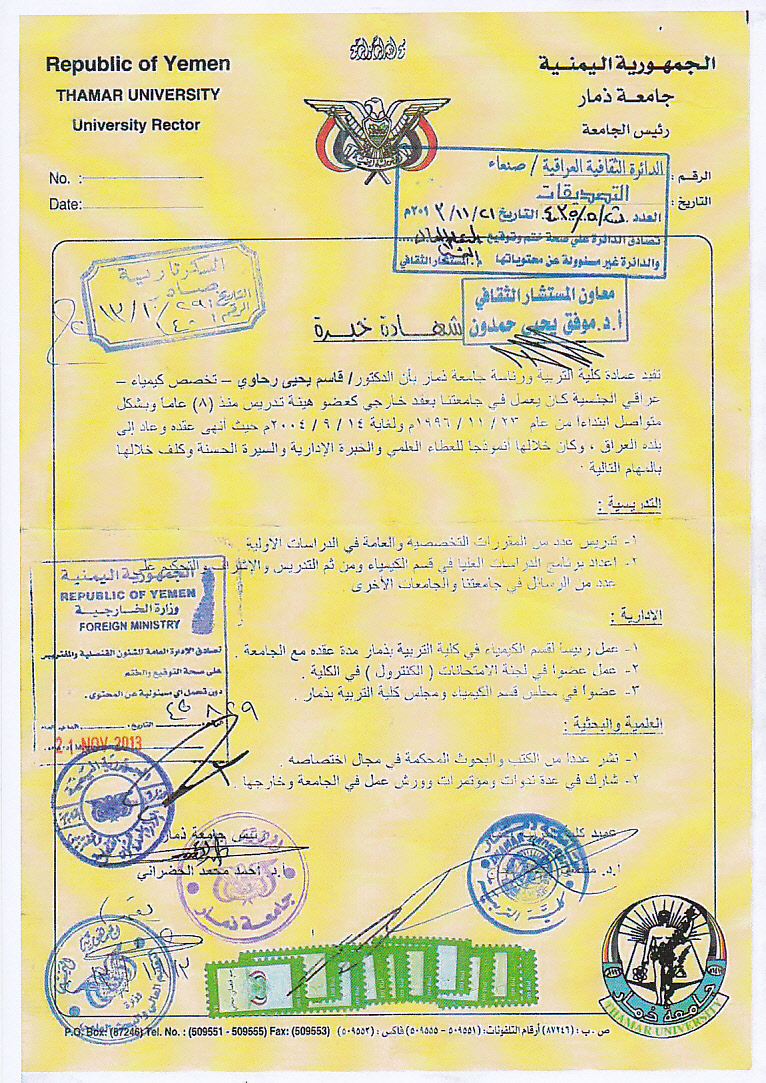 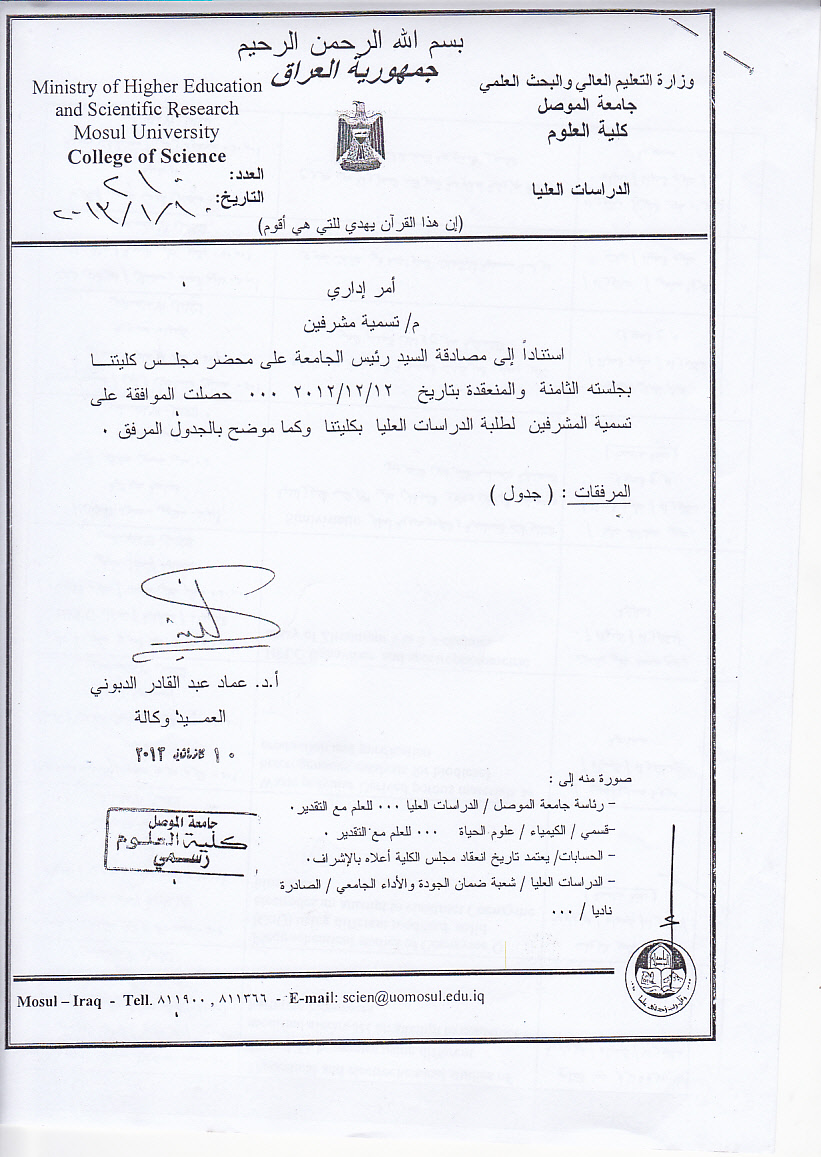 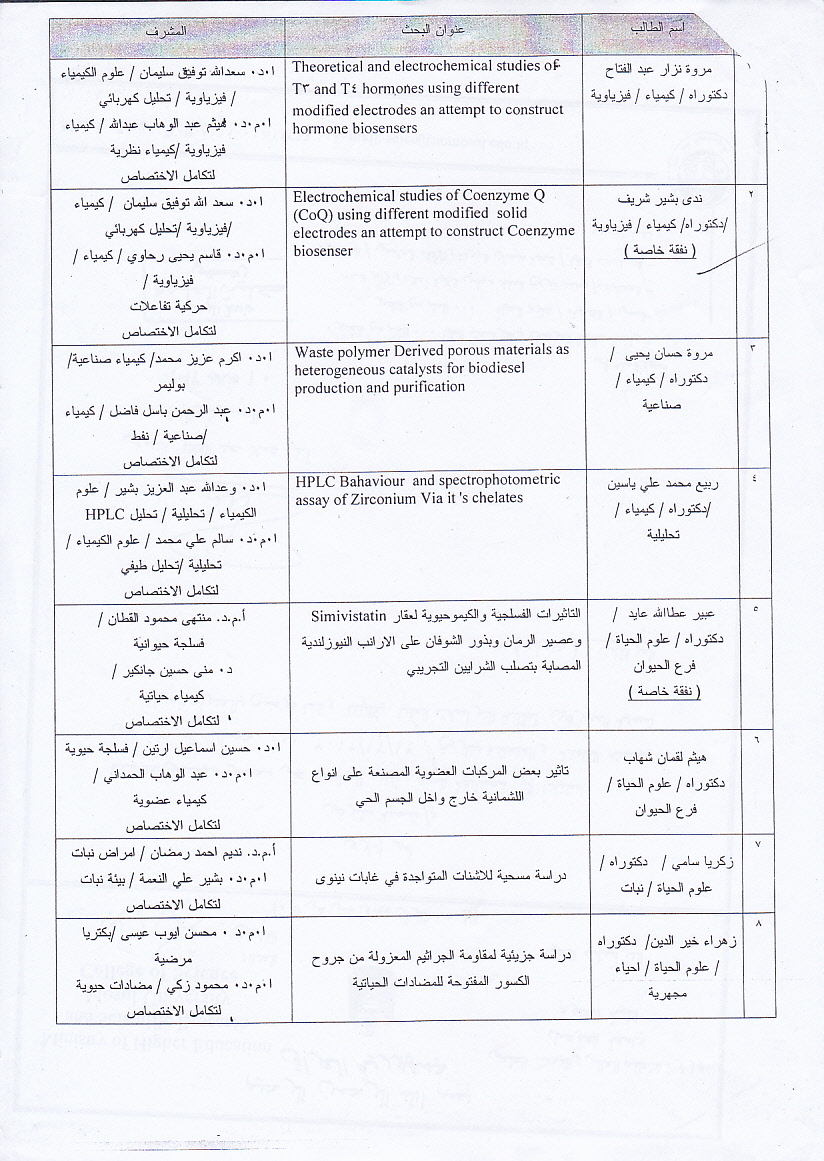 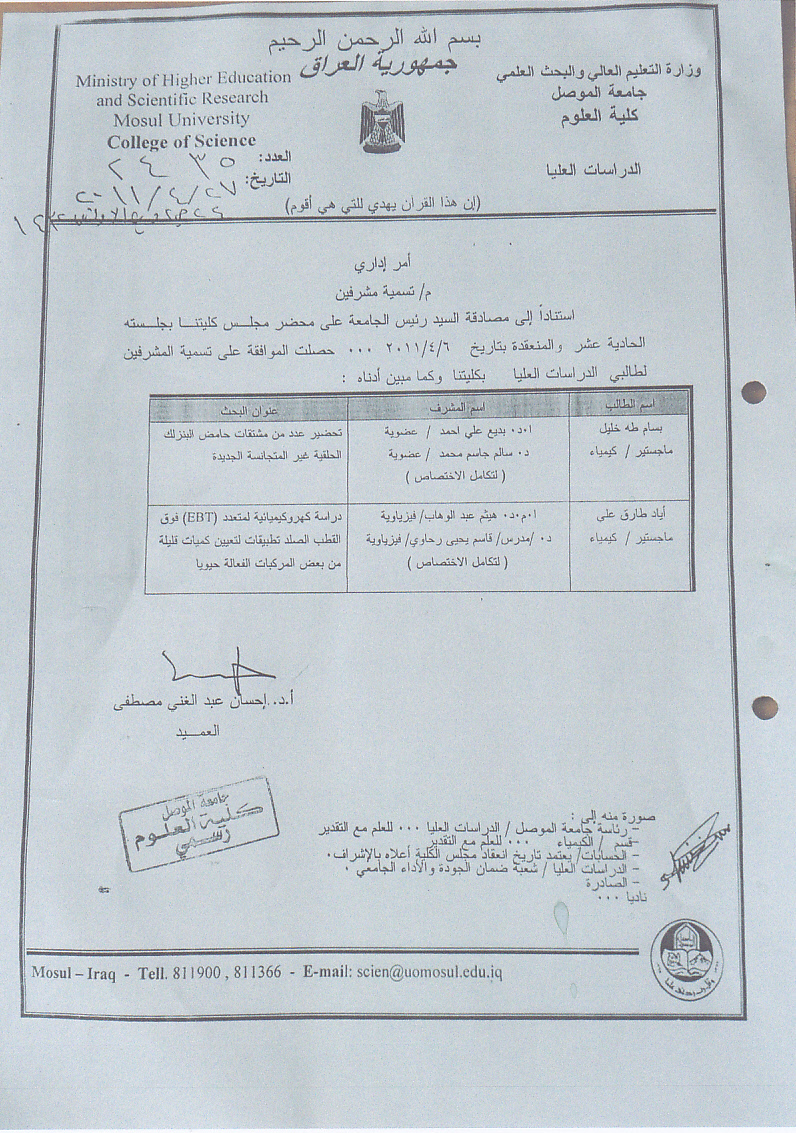 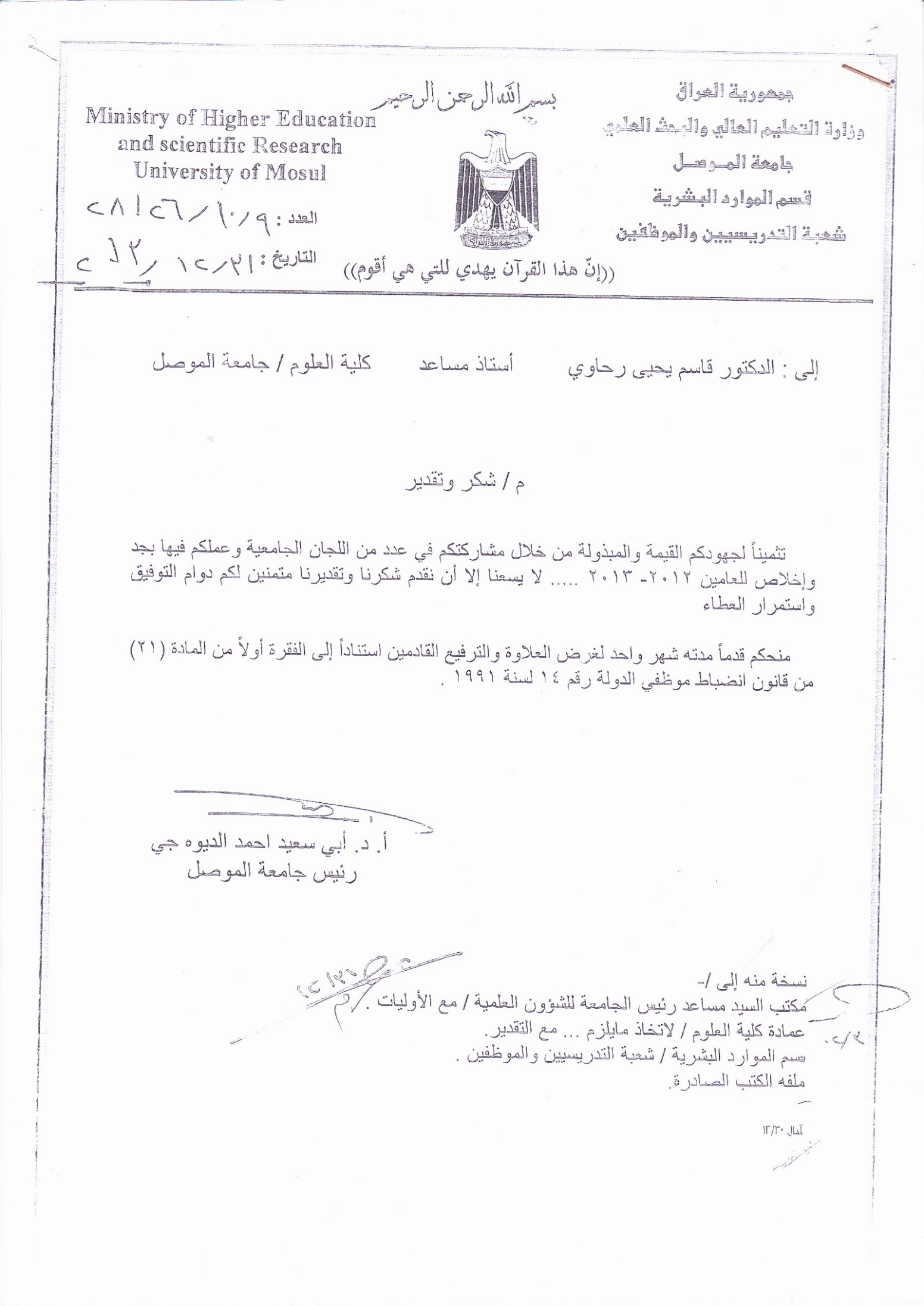 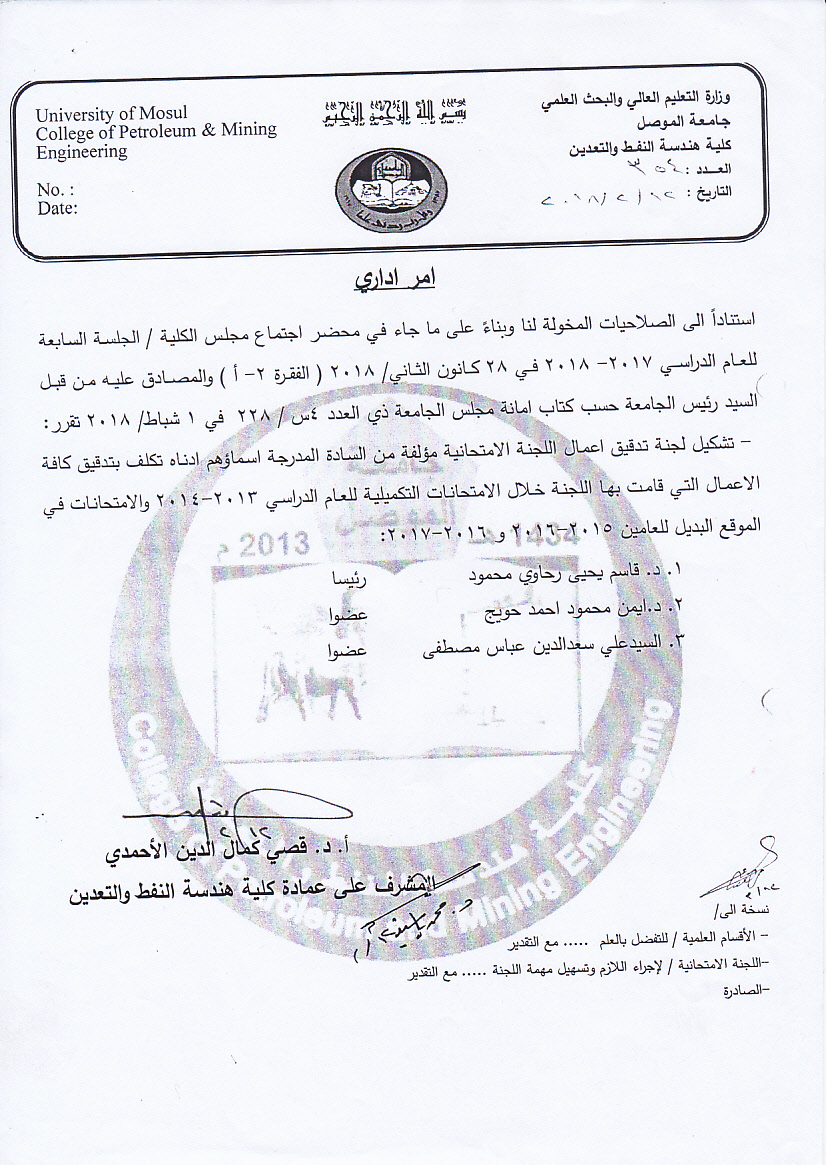 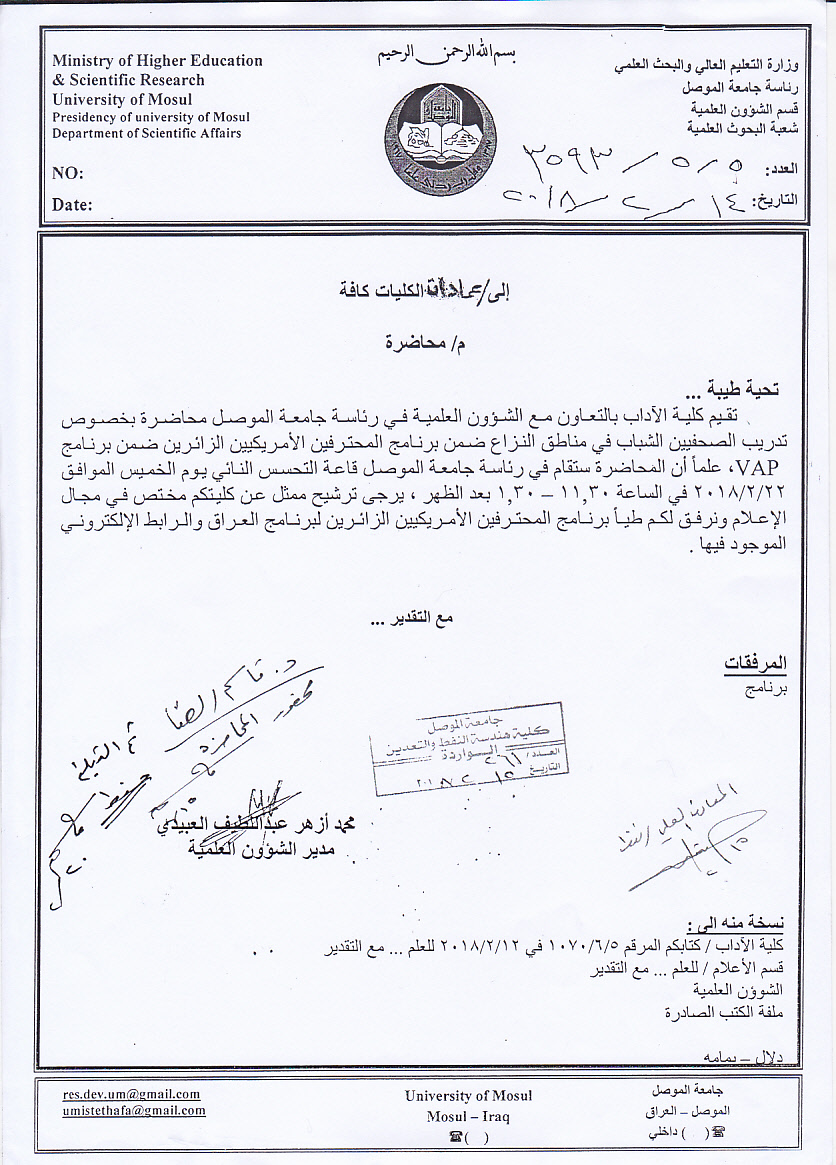 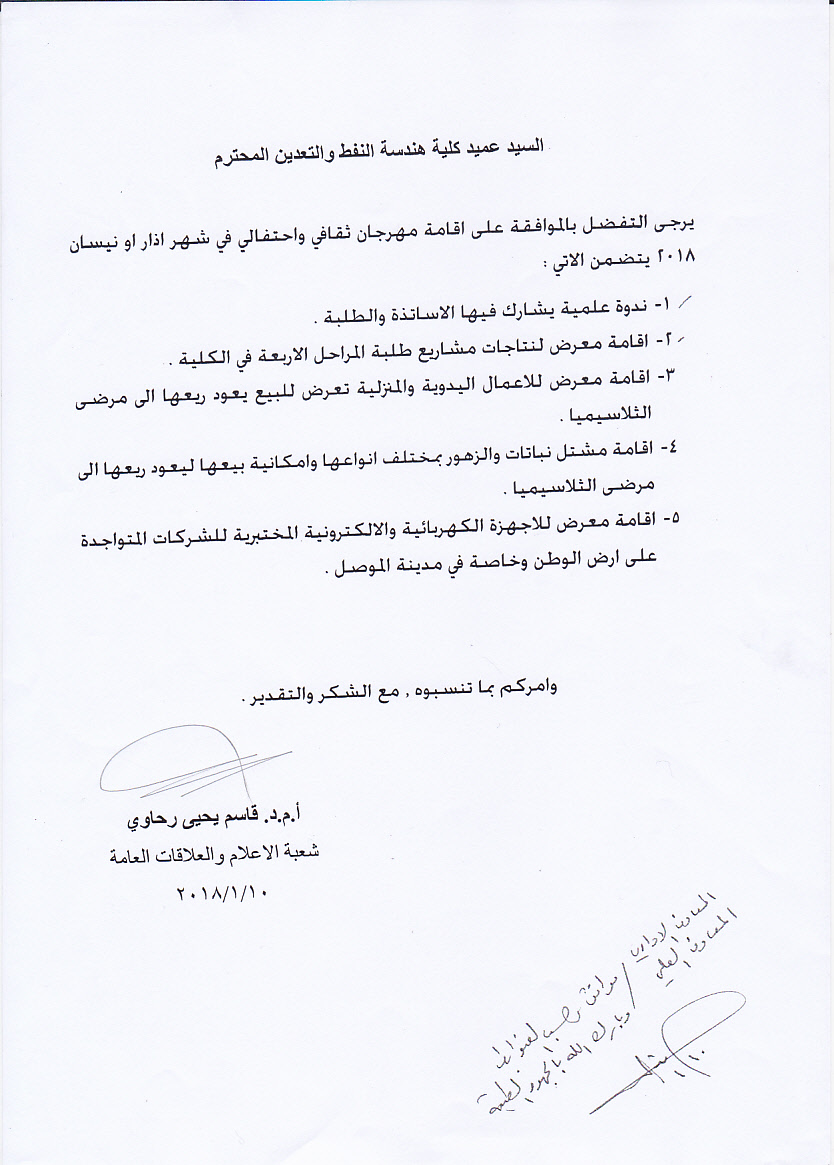 بكالوريوسماجستيردكتوراهلغة الدراسةاللغة الإنكليزيةاللغة الإنكليزيةاللغة الإنكليزيةالتخصص العامالكيمياء العامةالكيمياء العامةالكيمياء العامةالتخصص الدقيقالكيمياء العامةالكيمياء الحياتيةالكيمياء الفيزياويةاسم الكليةالعلومالعلومالعلوماسم الجامعةجامعة الموصلجامعة الموصلجامعة الموصلاسم البلدجمهورية العراقجمهورية العراقجمهورية العراقسنة التخرج1977م1981م1993ماسم الأستاذ المشرفأ.د. طلال النجيفيأ.د. مثنى شنشلأ.د. سالم محمد خليل